Hello, my name is Tim, I'm 10 years old and I'm a Climate Justice Ambassador with Plant for the Planet, a kid-run organization based on the idea that we can plant enough trees to bring CO2 levels back to safety.I want to protect the planet for my own and future generations. If the current trends continue our future will be pretty scary.We already have way more disasters, like forest fires, floods, and droughts around the world. Since most adults are not doing enough, we kids have to step it up.Let me tell you about a few things we have done:Of course, we have planted trees all around Seattle.We testified in Olympia about Governor Inslee's Clean Air Rule. It was supposed to limit greenhouse gases in the state, but unfortunately only covers a few polluters and should be 500% stronger according to the latest climate science.In Anacortes we went to the Break Free climate march around the Shell Refinery which was built on Native American land. Afterwards we gave a speech there in front of 500 people about ways to save the climate.We also opened for Bill McKibben at Town Hall.AND we teach kids who want to help what they need to know to give climate presentations themselves. Right here on Saturday, October 29th we will have an academy.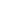 If you know any children from 9 to 14, who would be interested in saving the planet, please let them know.We put a small leaflet in this week's order of service. Or you can sign up on our website Climate Change For Families Dot ComThank you, and if you have any questions, find me after the service downstairs.